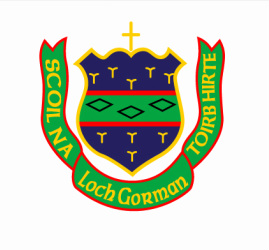 Presentation Secondary School PPU Membership FormName: 				______________________________________________ Maiden Name if applicable:	 ______________________________________________ Leaving Year:			 ______________________________________________ E mail Address: 			______________________________________________ Phone Number:			 ______________________________________________ (Please tick as appropriate) (1) I am a former pupil of Presentation Secondary School Wexford. (2) I give my consent for the PPU to provide me with updates regarding PPU activities such as meetings and events via email. (3) I am aware that my photograph or video image may be taken whilst attending or participating in activities connected with the PPU and I consent to it being used by the PPU for items like year books, reports in the paper or on social media. I understand that I can withdraw my consent at any time by writing to the Presentation Secondary School PPU I understand my rights under Data Protection legislation, as outlined on the Data Protection Website. I understand that there are no enrolment entitlements associated with this membership. Signed: _____________________________________________ Date: ______________ Print Name: ____________________________________________________________